ОКПО 04282768,ОГРН1020201729019, ИНН/КПП 0259000664/025901001         КАРАР                                            № 42                            РЕШЕНИЕ  19 октябрь 2017 йыл                                                            19 октября 2017 годаОб утверждении  границ территорий, прилегающих к организациям и объектам, на которых не допускается розничная продажа алкогольной продукцииВо исполнение статьи 7, части 4 статьи 16 Федерального закона от 22.11.1995 № 171-ФЗ «О государственном регулировании производства и оборота этилового спирта, алкогольной и спиртосодержащей продукции и об ограничении потребления (распития) алкогольной продукции», Постановлением Правительства Российской Федерации от 27.12.2012 № 1425 «Об определении органами государственной власти субъектов Российской Федерации мест массового скопления граждан и мест нахождения источников повышенной опасности, в которых не допускается розничная продажа алкогольной продукции, а также определении органами местного самоуправления границ прилегающих к некоторым организациям и объектам территорий, на которых не допускается розничная продажа алкогольной продукции», Совет сельского поселения Чуюнчинский сельсовет муниципального района Давлекановский район Республики Башкортостан р е ш и л:1. Определить:минимальную границу территорий, прилегающих к организациям и объектам, указанным в приложении № 1 к настоящему решению, на которых не допускается розничная продажа алкогольной продукции (далее – прилегающая территория) – 25 метров.2. Размер прилегающих территорий по кратчайшему расстоянию определяется по тротуарам или пешеходным дорожкам (при их отсутствии - по обочинам, велосипедным дорожкам, краям проезжих частей), пешеходным переходам (подземным и надземным). При пересечении пешеходной зоны с проезжей частью расстояние измеряется по ближайшему пешеходному переходу. 2. Утвердить прилагаемую схему границ прилегающих территорий следующих организаций, объектов согласно приложениям № 2 - Чуюнчинский ФАП ГБУЗ РБ Давлекановский ЦРБ; Чуюнчи - Николаевский ФАП ГБУЗ РБ Давлекановский ЦРБ; МОБУ ООШ с. Чуюнчи-Николаевка МР Давлекановский район РБ и дошкольная группа при МОБУ ООШ с. Чуюнчи-Николаевка МР Давлекановский район РБ; МОБУ СОШ с. Чуюнчи МР Давлекановский район РБ и дошкольная группа при МОБУ СОШ с. Чуюнчи МР Давлекановский район РБ.3. Признать утратившим силу решение Совета сельского поселения Чуюнчинский сельсовет муниципального района Давлекановский район Республики Башкортостан от 11 апреля 2013 года № 20 «Об утверждении  границ территорий, прилегающих к организациям и объектам, на которых не допускается розничная продажа алкогольной продукции» с последующими изменениями.4. Контроль за исполнением  настоящего решения возложить на постоянную комиссию Совета по  бюджету, налогам и вопросам собственности (председатель Лаврентьев В.В.).5. Настоящее решение подлежит обнародованию в установленном порядке, размещению на официальном сайте Совета муниципального района Давлекановский район Республики Башкортостан в сети Интернет (раздел «Поселения муниципального района»).6. Настоящее решение вступает в силу со дня его обнародования.Глава сельского поселенияЧуюнчинский сельсовет муниципального района Давлекановский районРеспублики Башкортостан				       Р.А. СафаряновПриложение № 1к решению Совета сельского поселения Чуюнчинский муниципального района Давлекановский район Республики Башкортостан от 19 октября 2017 года №42Перечень организаций и объектов, на территориях, прилегающих к которым не допускается розничная продажа алкогольной продукцииСписок используемых сокращений:Приложение № 2 к решению Совета к решению Совета сельского поселения Чуюнчинский муниципального района Давлекановский район Республики Башкортостан от 19 октября 2017 года №42Схема границ прилегающих территорий для каждой организации, объекта, на которых не допускается розничная продажа алкогольной продукцииСхема прилагается на 4(четырех) листах.Схема границ прилегающих территорий Чуюнчинский ФАП ГБУЗ РБ Давлекановский ЦРБ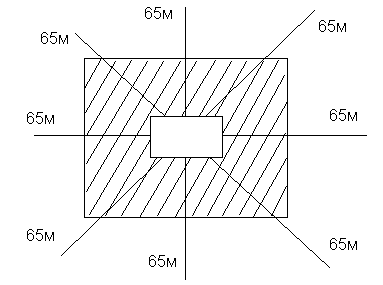 УСЛОВНЫЕ ОБОЗНАЧЕНИЯСхема границ прилегающих территорий Чуюнчи - Николаевский ФАП ГБУЗ РБ Давлекановский ЦРБУСЛОВНЫЕ ОБОЗНАЧЕНИЯСхема границ прилегающих территорий МОБУ СОШс. Чуюнчи МР Давлекановский район РБ и дошкольная группа при МОБУ ООШс. Чуюнчи-Николаевка МР Давлекановский район РБУСЛОВНЫЕ ОБОЗНАЧЕНИЯСхема границ прилегающих территорий МОБУ ООШс. Чуюнчи-Николаевка МР Давлекановский район РБ и дошкольная группа при МОБУ ООШс. Чуюнчи-Николаевка МР Давлекановский район РБУСЛОВНЫЕ ОБОЗНАЧЕНИЯБашҡортостан Республикаhы Дәүләкән районы муниципаль районының Суйынсы ауыл Советы ауыл биләмәhе Советы453423, Дәүләкән районы, Суйынсы ауылы, Yҙәк урам,  19/2, Тел./факс. (34768) 3-45-41, 3-45-35 Email: Chunchi_davl@ufamts.ru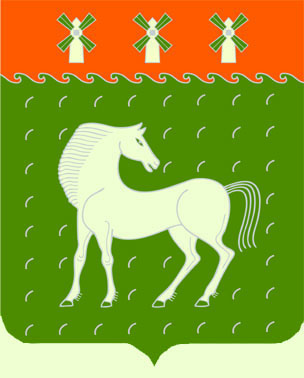 Советсельского поселенияЧуюнчинский сельсоветмуниципального районаДавлекановский районРеспублики Башкортостан453423, Давлекановский район, с. Чуюнчи, ул. Центральная, 19/2, Тел./факс. (34768) 3-45-41, 3-45-35 Email: Chunchi_davl@ufamts.ruN 
п/пНаименование  
организации и (или) объекта детских организаций, образовательных организаций, медицинских организаций, объектов спорта, оптовых и розничных рынков, вокзалов, мест массового скопления гражданМесто -         
расположение   
Статус 
объектаСрок, период
размещения  
объектаМинимальное значение  расстояния, метрЧуюнчинский ФАП ГБУЗ РБ Давлекановский ЦРБРБ, Давлекановский район, с. Чуюнчи,ул. Центральная, 19/2медицинская организацияпостоянно25Чуюнчи - Николаевский ФАП ГБУЗ РБ Давлекановский ЦРБРБ, Давлекановский район, с. Чуюнчи-Николаевка,ул. Центральная, 2амедицинская организацияпостоянно25МОБУ ООШ с. Чуюнчи-Николаевка МР Давлекановский район РБ и дошкольная группа при МОБУ ООШ с. Чуюнчи-Николаевка МР Давлекановский район РБ453423, РБ, Давлекановский район, с. Чуюнчи-Николаевка,ул. Молодежная, 1аобразовательные организации, детские организациипостоянно25МОБУ СОШ
с. Чуюнчи МР Давлекановский район РБ и дошкольная группа при МОБУ СОШ с. Чуюнчи МР Давлекановский район РБ453423, РБ, Давлекановский район, с. Чуюнчи, ул. Центральная, 19образовательные организации, детские организациипостоянно25РБРеспублика БашкортостанМРМуниципальный районМОБУ СОШМуниципальное общеобразовательное бюджетное учреждение средняя общеобразовательная школаМОБУ ООШМуниципальное общеобразовательное бюджетное учреждение основная общеобразовательная школаМОБУ Муниципальное общеобразовательное бюджетное учреждение ГБУЗГосударственное бюджетное учреждение здравоохраненияЦРБЦентральная районная больница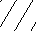 граница прилегающих территорий, на которых не допускается розничная продажа алкогольной продукции в торговых объектах и объектах по оказанию услуг общественного питаниявход в зданиеграница прилегающих территорий, на которых не допускается розничная продажа алкогольной продукции в торговых объектах и объектах по оказанию услуг общественного питаниявход в зданиеграница прилегающих территорий, на которых не допускается розничная продажа алкогольной продукции в торговых объектах и объектах по оказанию услуг общественного питаниявход в зданиеграница прилегающих территорий, на которых не допускается розничная продажа алкогольной продукции в торговых объектах и объектах по оказанию услуг общественного питаниявход в здание